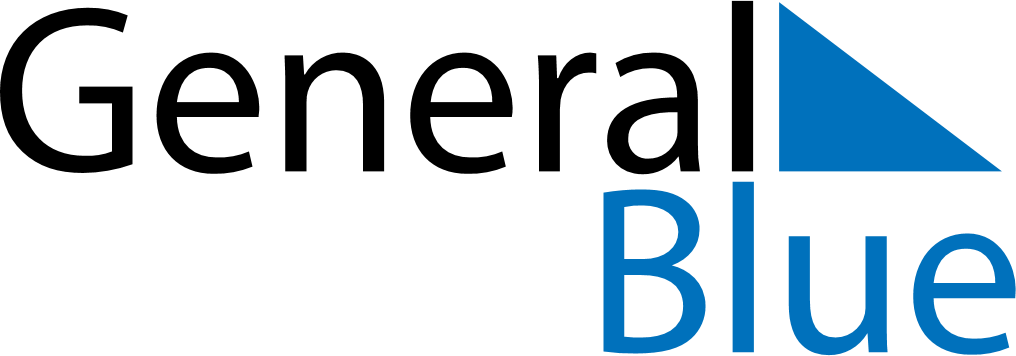 December 2030December 2030December 2030GuatemalaGuatemalaSUNMONTUEWEDTHUFRISAT12345678910111213141516171819202122232425262728Christmas EveChristmas Day293031New Year’s Eve